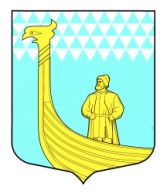 А  Д  М   И   Н   И  С  Т  Р  А  Ц  И  ЯМУНИЦИПАЛЬНОГО ОБРАЗОВАНИЯВЫНДИНООСТРОВСКОЕ СЕЛЬСКОЕ ПОСЕЛЕНИЕВОЛХОВСКОГО МУНИЦИПАЛЬНОГО РАЙОНАЛЕНИНГРАДСКОЙ  ОБЛАСТИ                                    П О С Т А Н О В Л Е Н И Едер. Вындин ОстровВолховского района, Ленинградской областиот          июня  2013 года                                                                  №  ___ Об образовании комиссии по предупреждениюи противодействию коррупции в администрацииВолховского муниципального районаЛенинградской областиВ целях приведения нормативных правовых актов администрации МО Вындиноостровское сельское поселение Волховского муниципального района Ленинградской области в соответствие с действующим законодательством п о с т а н о в л я ю:1. Образовать комиссию по предупреждению и противодействию коррупции в администрации МО Вындиноостровское сельское поселение Волховского муниципального района  Ленинградской области.2. Утвердить Положение о комиссии по предупреждению и противодействию коррупции в МО Вындиноостровское сельское поселение Волховского муниципального района Ленинградской области и состав комиссии согласно приложениям 1 и 2. 3. Контроль за исполнением постановления оставляю за собой.Глава администрации                                                   М.Тимофеева                                                                        УТВЕРЖДЕНО                                                              	    постановлением  администрации                                                                     	 МО Вындиноостровское сельское поселение               «__»  июня  2013 г. № ___                                                                                                                     (приложение 1)ПОЛОЖЕНИЕО КОМИССИИ ПО ПРЕДУПРЕЖДЕНИЮ И ПРОТИВОДЕЙСТВИЮКОРРУПЦИИ В АДМИНИСТРАЦИИ МО ВЫНДИНООСТРОВСКОЕ СЕЛЬСКОЕ ПОСЕЛЕНИЕ ВОЛХОВСКОГО МУНИЦИПАЛЬНОГО РАЙОНА ЛЕНИНГРАДСКОЙ ОБЛАСТИОбщие положения1.1. Комиссия по предупреждению и противодействию коррупции в администрации  МО Вындиноостровское сельское поселение Волховского муниципального района Ленинградской области (далее - Комиссия) является постоянно действующим межведомственным совещательным органом, образованным в целях повышения эффективности применения мер противодействия коррупции в Ленинградской области.1.2. Комиссия в своей деятельности руководствуется Конституцией Российской Федерации, федеральными законами, указами и распоряжениями Президента Российской Федерации, постановлениями и распоряжениями Правительства Российской Федерации, иными нормативными правовыми актами Российской Федерации, областными законами об антикоррупционном законодательстве, иными нормативными правовыми актами Ленинградской области, а также настоящим Положением.1.3. Комиссия осуществляет свою деятельность во взаимодействии с аппаратом полномочного представителя Президента Российской Федерации в Северо-Западном федеральном округе, территориальными органами федеральных органов исполнительной власти, органами государственной власти Ленинградской области, органами местного самоуправления, организациями и общественными объединениями.2. Функции КомиссииКомиссия осуществляет следующие функции:рассмотрение обращений физических и юридических лиц по вопросам противодействия коррупции;подготовка, утверждение и опубликование ежегодного отчета о деятельности Комиссии (далее - доклад о коррупции);выработка для органов местного самоуправления рекомендаций по вопросам противодействия коррупции;рассмотрение проектов программ противодействия коррупции;организация сотрудничества органов местного самоуправления с институтами гражданского общества, гражданами и организациями в целях противодействия коррупции;выступление в средствах массовой информации по вопросам противодействия коррупции;принятие иных решений, предусмотренных областным законодательством Ленинградской области  и настоящим Положением.3. Подготовка, утверждение и опубликование доклада о коррупции3.1. Доклад о коррупции готовится секретарем Комиссии по результатам работы Комиссии за отчетный год и вносится на утверждение Комиссии на первом заседании Комиссии в текущем году.3.2. После утверждения доклад подлежит опубликованию на официальном сайте МО Вындиноостровское сельское поселение .4. Права КомиссииКомиссия имеет право:принимать в пределах своей компетенции решения по организации, координации и совершенствованию деятельности органов местного самоуправления по предупреждению коррупции, в том числе по профилактике коррупции, минимизации и(или) ликвидации последствий коррупционных правонарушений;запрашивать и получать в установленном порядке необходимые информационные, аналитические и иные материалы по вопросам противодействия коррупции от территориальных органов федеральных органов исполнительной власти, органов государственной власти Ленинградской области, органов местного самоуправления;привлекать для участия в работе Комиссии должностных лиц и работников территориальных органов федеральных органов исполнительной власти (по согласованию), органов местного самоуправления Волховского муниципального района Ленинградской области, а также представителей организаций и общественных объединений (по согласованию).5. Организация деятельности Комиссии5.1. Комиссия образуется постановлением администрации МО Вындиноостровское сельское поселение Волховского муниципального района Ленинградской области.5.2. В состав Комиссии входят представители Совета депутатов МО Вындиноостровское сельское поселение Волховского муниципального района Ленинградской области (по согласованию),  территориальных органов федеральных органов исполнительной власти (по согласованию) и органов местного самоуправления МО Вындиноостровское сельское поселение Волховского муниципального района Ленинградской области.Состав Комиссии утверждается главой администрации МО Вындиноостровское сельское поселение Волховского муниципального района Ленинградской области.5.3. Комиссия осуществляет свою деятельность в соответствии с регламентом и планом работы Комиссии.5.4. Заседания Комиссии проводятся по мере необходимости, но не реже одного раза в квартал. По решению председателя Комиссии могут проводиться внеочередные заседания.5.5. Заседание Комиссии правомочно, если на нем присутствует более половины общего числа членов Комиссии.5.6. На заседание Комиссии могут быть приглашены специалисты и иные лица, в компетенцию которых входят рассматриваемые Комиссией вопросы, а также представители общественных объединений и средств массовой информации.5.7. Решения Комиссии принимаются простым большинством голосов присутствующих на заседании членов Комиссии путем открытого голосования. Члены Комиссии при принятии решений и голосовании обладают равными правами.5.8. Решения Комиссии носят рекомендательный характер и оформляются протоколом. В случае необходимости для выполнения решений Комиссии могут быть разработаны проекты нормативных правовых актов администрации МО Вындиноостровское сельское поселение Волховского муниципального района Ленинградской области.5.9. Руководство деятельностью Комиссии осуществляет председатель Комиссии.Председатель Комиссии:утверждает регламент и план работы Комиссии;ведет заседания Комиссии;подписывает протоколы заседаний Комиссии.5.10. В отсутствие председателя Комиссии его обязанности исполняет заместитель председателя Комиссии .5.11. В состав Комиссии входит секретарь Комиссии.Секретарь Комиссии:осуществляет подготовку проекта регламента и плана работы Комиссии;формирует повестку дня заседания Комиссии;координирует работу по подготовке материалов к заседаниям Комиссии, а также проектов соответствующих решений;информирует членов Комиссии, иных заинтересованных лиц о дате, времени, месте и повестке дня очередного (внеочередного) заседания Комиссии, обеспечивает необходимыми материалами;ведет и оформляет протокол заседания Комиссии;осуществляет контроль выполнения решений Комиссии;готовит проект доклада о коррупции;организует выполнение поручений председателя Комиссии.5.12. Организационное, техническое и иное обеспечение деятельности Комиссии осуществляет специалист по делопроизводству администрации МО Вындиноостровское сельское поселение Волховского муниципального района Ленинградской области.УТВЕРЖДЁН                                                              	    постановлением  администрации                                                                     	      МО Вындиноостровское сельское поселение                «___» июня 2013 г. № __                                                                                                          (приложение 2)СОСТАВкомиссии по противодействию коррупции в  администрации МО Вындиноостровское сельское поселение Волховского муниципального района Ленинградской областиПредседатель комиссии: Черемхина Екатерина Владимировна- ведущий специалист  администрации Заместитель  председателя комиссии: Заместитель  председателя комиссии: Борунова Алефтина Ромуальдовна депутат совета депутатов МО Вындиноостровское сельское поселениеСекретарь комиссии:Ялгина Наталья Вячеславовна- специалист по делопроизводствуЧлены комиссии:Члены комиссии: Гаврилина Людмила Викторовна ведущий специалист администрации Рудой Александр Семенович-участковый инспектор Дмитриев Александр Борисович - депутат совета депутатов МО Вындиноостровское сельское поселение